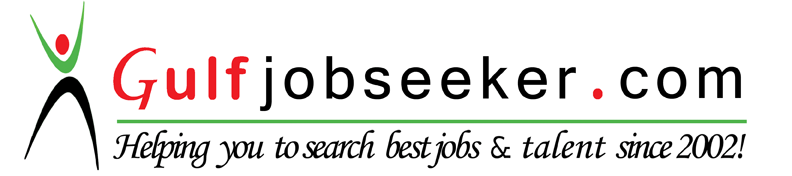 Whats app  Mobile:+971504753686 Gulfjobseeker.com CV No:1575558E-mail: gulfjobseeker@gmail.comPOSITION APPLYING FOR:Hotel & Restaurant Service StaffAny Customer Service PositionSales & Marketing Position CAREER OBJECTIVETo be a part of a progressive organization in which I can contribute my knowledge and skills as well as gain more experiences for the advancement of my career and development of my potentials, work effectively with people and acquire fulfillment in the field I have chosen.WORKING EXPERIENCEA.	Branch Manager – Transcycle Olongapo Branch, East Bajac Bajac      November 15, 2010- September 30, 2015Job Description:Monitor full branch Operation ( Sales & Collection )Maintain Customer Service Satisfaction Doing daily & Monthly reports ( Sales & Collection )Handles Customer Inquiries Reviewing Customer application for Loan approvalReleaved Staffl on leave such as Cahiering, Sales and Marketing & Administative WorkB.  Trainer/Supervisor – Venetian Hotel Casino     November 22, 2007-October 15, 2009Job Description:Trained F&B Staff in Wine Mixing & Food Service During Off peak SeasonMaintain Quality & Excellent Service to the Customer Entertained Customer needs and InquiriesHandle Staff SchedulingC. Restaurant Manager – GRAND HOUSE FAMILY RESTAURANT      February 2006 – October 2007Job Description:Maintain Restaurant Service StandardConduct Staff Briefing about what is out of stock ( Kitchen / Bar )Inform staff about expected reservation for the daySupervise & Maintain Quality & Presentation of food & drinks before serving to guest or customerD. Head Bartender – MUSIC FACTORY-SM CITY PAMPANGA      San Jose, City of San Fernando,      September, 2004 –January 2005 E. Dining Supervisor-KELLT BLU CAFE  Clark economic Zone, Clark Field Pampanga  February 2001 – July 2004F. Captain Outlet Waiter – MANILA DIAMOND HOTEL (MDH)     Roxas Boulevard, Malate, Manila     July 1994 –December 2001G. Banquet Waiter - Hyatt Regency Hotel Manila    Roxas Boulevard, Pasay City, Metro Manila    Jannuary 1991 - June 1993SKILLS:Knowledge of Major operating systemGood team leader and ability to handle multiple taskAbility to work in a target based environmentDriving ( Sedan & Motorcycle with Phils Professional Driving license )  SPECIAL TRAINING, AWARDS and SEMINARS	Banquet Basic Services Seminar - Hyatt Regency Manila, Pasay City       August 18 – 20, 1992	MDH – Hotel Services Excellence Seminar       August 1, 1996	First Aid Training Philippine National Red Cross Safety Services (PNRCSS) – MDH      April 28 – 30, 1997	Basic Life Support Training      Adult – Cardio Pulmonary Resuscitation (PNRCSS) – MDH     May 2, 1997	Food and Safety Hygiene – MDH seminar       August 13, 1997	Awarded Best in Housekeeping and Least in Breakage – MDH      December 1995	Basic Safety Course (BSC) - Magsaysay Training Center      Personal Survival Techniques (PST)      Fire Prevention and Fire Fighting (FPFF)      Elementary First Aid (EFA)      Personal Safety Social Responsibility (PSSR)      April 26 – May 07,2001  Branch Manager Sales & Marketing Service Excellence Seminar ( Transcycle )     Managerial Manpower Handling Seminar ( Transcycle )      OCC Bldg Ortigas City Pasig City      April. 01 - April 05, 2015                                                                                                                                                                                               EDUCATIONAL BACKGROUNDBachelor of Science in Hotel and Restaurant ManagementLyceum of Batangas, Batangas City1989 – 1994PERSONAL DATAHEIGHT: 5`7”WEIGHT: 140 lbs.